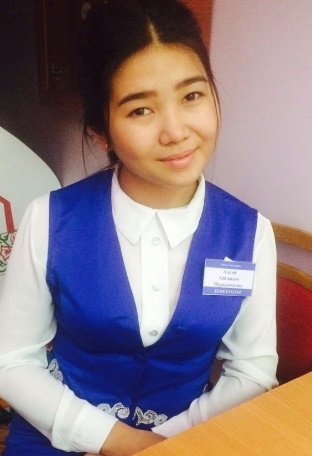 Алсай Айғаным Нұрқатқызы,  дефектолог,Государственное коммунальное казенное предприятие «Детский сад №8«Специальный логопедический» отдел образования акиматагорода Тараз, Жамбылской областиЛексическая тема: «Мир природы»Беседа «Дикие животные»Специально - коррекционно – развивающий подгрупповое занятиесредняя группаПрограммное содержание: познакомить детей с дикими животными: внешним видом, местом обитания. Учить отвечать на вопросы полным предложением. Активизировать словарный запас по текущей лексической теме. Развивать невербальные средства общения ч/з д/и «Угадай животное», память ч/з запоминание нового материала, внимание нового материала, внимание ч/з целевые установки. Воспитовать интерес к животнам. Билингвальный компонент: дикие животные– жабайы аңдарОбуродование: картинки диких животных, конверт.Ожидаемый результат: Воспроизводить: умеет рассказать представление о диких животныхПонимать: представление о диких животныхПрименять: полученные знания, выполняя инструкции дефектолога, уметь ждать своей очереди.Этапы деятельности Действия дефектологаДействия детейМотивационно- побудительный1. Ребята, сегодня к нам шла в наш детский сад и в почтовом ящике нашла конверт, но только от кого оно не написано. На конверте есть загадка, давайте угадаем её, может тогда узнаем от кого оно.Вместо шубки лишь иголки. Не страшны ему и волки. ...Нет ушей, не видно ножек. Шар в колючках – это… Дети проявляют интерес ёжикОрганизационно- поисковый2.Сообщение новой темы.Вспомним наше правило:Говорим всегда красиво.Правильно, неторопливо,Кто хочет разговаривать,Тот должен выговаривать,Все правильно и внятноЧтоб всем было понятно.Ну вот теперь мы знаем от кого это письмо. Прочитаем его?«Здравствуйте, дорогие мальчики и девочки. У нас в лесу случилась беда, была метель. Животные все разбежались и не могут найти свои домики. Помогите, пожалуйста.» -А чтобы найти животных, отгадайте загадки:Комочек пуха, длинное ухо, Прыгает ловко, любит морковку. Хвост пушистый, мех золотистый В лесу живёт, в деревне кур крадёт.Сама мала, шубка пышна,  В дупле живёт, орешки грызёт.Летом ходит без дороги Возле сосен и берёз, А зимою спит в берлогеОт мороза, пряча нос.Кто зимой холоднойВ лесу бродит злой, голодный?- Молодцы ребята, справились с этим заданием. А как мы назовём всех этих животных?3.Дыхательная гимнастика «Ёжик»Наклонитесь, голову опустите, произнеся на выдохе "п-ф-ф" - звук, издаваемый сердитым ежиком, затем "ф-р-р" - а это уже довольный ежик. - Животных мы с вами нашли, а помните в письме ёжик говорил, что метель занесла все их домики, поможем отыскать их?4. Игра: “Кто, где живет?”Соединим линией дикого животного с его жилищем.Медведь спит в берлоге. Волк живет в логове. Лиса живет в норе. Белка живет в дупле. Заяц живет под кустиком.- Молодцы и с этим заданием вы справились. 5.Пальчиковая гимнастика «Сидит белка на тележке,Продает она орешки Лисичке – сестричке,Волчице, ежихе,Мишки косолапому,Заиньке усатому. Кому в платок,Кому в зобок,Кому в лапочку.» - развивать мелкую моторику рук. У нас еще есть задания от ёжика:6. Игра “Собери животное”Ёжик к нам с письмом, оставил рисунок животного, но помните была метель, сильный ветер разбросал все части рисунка, давайте найдем и соберем их.-Это медвежья голова. Это медвежье ухо. Это медвежье туловище. Это медвежьи передние лапы. Это медвежьи задние лапы. Это медвежий хвост.-Какое животное у нас получилось?-Молодцы, справились. Теперь пора отдохнуть. 7.«Физкультминутка»«Как-то раз лесной тропойЗвери шли на водопой.За мамой – медведицей шёл медвежонок,За мамою – белкой скакали бельчата,За мамой – зайчихой косые зайчата,Волчица вела за собою волчатВсе мамы и дети напиться хотят.» - Ребята смотрите мы с вами оказались на сказочной полянке. Давайте присядем и послушаем сказку от ёжика.«Лисичка зимой мышкует – мышей ловит. Она встала на пенек, чтобы подальше было видно, и слушает и смотрит: где под снегом мышь пискнет, где снег чуть – чуть шевельнется. Услышит, заметит – кинется. Готово: попалось мышь в губы рыжей пушистой охотнице.»Ответы детейДаЗаяцЛисаБелкаМедведьВолкДикие животные.Дети выполняют дыхательную гимнастикуДа.Дети выполняют движения в сопровождении с речью..МедведьДети выполняют движения в сопровождении с речью.Дети внимательно слушает сказку.Рефлексивно- корригирующий8. Итог. Молодцы вы сегодня очень хорошо работали, справились со всеми заданиями, которые вамПредложил ёжик в своем письме.Дети вспоминают чем они занимались.